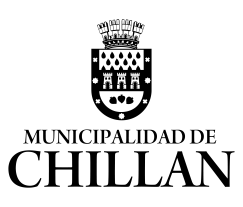 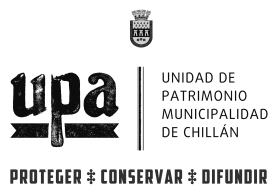 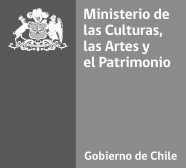 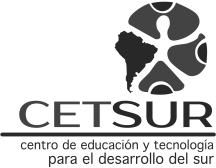 FORMULARIO DE POSTULACIÓN CONCURSO DE RECETAS “SABORES EN CHILLÁN”1. IDENTIFICACIÓN DEL POSTULANTE.Nombres ApellidosDirección Teléfono                                                                Celular Correo electrónico 2. HISTORIA Y ORIGEN DE LA RECETA. Responda en el espacio señalado las siguientes preguntas (usar letra calibri cuerpo, tamaño 11)3. PREPARACIÓN DE LA RECETA Señale ingredientes y luego la preparación (tiempo de cocción, cantidades y mezcla de los ingredientes)4. REGISTRO FOTOGRÁFICO:  Adjunte registro fotográfico de la receta que presenta a concurso.  Marque con una X el origen de la receta (cocina campesina, urbana (barrios) o inmigrante).Campesina                                                Urbana                                                   Extranjera                               Nombre de la receta : ¿Por qué su receta posee el origen indicado?¿Señale de quién heredo la receta?¿Hace cuantos años se prepara esta receta  al interior de su familia? ¿Cómo, cuándo  y dónde la aprendió a cocinar?Si es que existe, ¿en qué celebración específica prepara usted la receta?¿Dónde obtiene los principales  ingredientes para su preparación?¿Cuál es la importancia de la receta para su familia?Detalle a continuación los ingredientes empelados en la receta.  Preparación: Describir los pasos en la secuencia en que se hace la preparación indicando tiempos de cocción, mezcla de los ingredientes, cortes (delgados/gruesos; juliana/trozos grandes/chicos) y cantidades (pequeñas/grandes). Refiérase a las técnicas utilizadas: cocido (agua, vapor, ahumado, asado, grillado, frito, etc.); Si se observa la preparación: dar cuenta del movimiento en cuanto a uso de tecnologías (movimientos lentos, circulares, rápidos, etc.)Indique el tipo  de cocina (a leña o gas, horno de barro, eléctrico o a gas, etc.) y ubicación de esta (interior o exterior de una casa/habitación, etc.).Mencione el equipamiento y utensilios utilizados como ollas, cuchillos, cucharas, morteros, fuentes (describir su materialidad y si son patrimoniales preguntar por los modos de obtención –herencia- y/o producción).Una fotografía de la  preparación de la receta (elaboración en proceso)Una fotografía de la preparación lista para ser consumida.